от  «04 » июня 2015  г.  №  128О    звене муниципального образования«Кокшайское сельское поселение», территориальной подсистемы Республики Марий Эл единой государственной системы предупреждения и ликвидации чрезвычайных ситуацийВ соответствии с Федеральным законом от 21 декабря 1994 года № 68-ФЗ «О защите населения и территорий от чрезвычайных ситуаций природного и техногенного характера», постановлением Правительства Российской Федерации от 30 декабря 2003 года № 794 «О единой государственной системе предупреждения и ликвидации чрезвычайных ситуаций», Законом Республики Марий Эл от 17 мая 1996 года № 339-III «О защите населения и территорий Республики Марий Эл от чрезвычайных ситуаций природного и техногенного характера»,   постановлением Правительства Республики Марий Эл от 5 сентября . № 215 «О территориальной подсистеме Республики Марий Эл единой государственной системы предупреждения и ликвидации чрезвычайных ситуаций», руководствуясь п.3.14  Положения об Администрации муниципального образования «Кокшайское сельское поселение»,  Администрация МО «Кокшайское сельское поселение», п о с т а н о в л я е т:1.Утвердить Положение о звене муниципального образования «Кокшайское сельское поселение» территориальной подсистемы Республики Марий Эл единой государственной системы предупреждения и ликвидации чрезвычайных ситуаций.  приложение 1.2.Рекомендовать руководителям предприятий, организаций и учреждений привести свои нормативные документы в соответствии с настоящим постановлением.3. Контроль,  за исполнением настоящего постановления возложить на главного специалиста Администрации МО «Кокшайское сельское поселение» Иванову Л.Н.	4. Настоящее постановление вступает в силу  со дня его подписания.Глава администрации МО«Кокшайское сельское поселение»                                      П.Н. НиколаевПриложение № 1к постановлению Администрации МО «Кокшайское сельское поселение»от «04» июня   2015  г. № 128   П О Л О Ж Е Н И ЕО    звене муниципального образования«Кокшайское сельское поселение», территориальной подсистемы Республики Марий Эл единой государственной системы предупреждения и ликвидации чрезвычайных ситуаций1. Настоящее Положение определяет порядок организации и функционирования звена поселения муниципального образования «Кокшайское сельское поселение» территориальной подсистемы Республики Марий Эл единой государственной системы предупреждения и ликвидации чрезвычайных ситуаций (далее – Звено поселения ТП РСЧС РМЭ).2. Звено поселения ТП РСЧС РМЭ объединяет органы управления, силы и средства организаций, предприятий и учреждений, расположенных на территории муниципального образования «Кокшайское сельское поселение», в компетенцию которых входит решение вопросов в области защиты населения и территорий от чрезвычайных ситуаций, и осуществляет свою деятельность в целях выполнения задач, предусмотренных Федеральным законом «О защите населения и территорий от чрезвычайных ситуаций природного и техногенного характера».3. Звено поселения ТП РСЧС РМЭ создано для предупреждения и ликвидации чрезвычайных ситуаций на территории муниципального образования «Кокшайское сельское поселение», и действует в пределах территории муниципального образования «Кокшайское сельское поселение». 4. Координация работ по совершенствованию и функционированию звена поселения ТП РСЧС РМЭ возложена на Комиссию по предупреждению и ликвидации чрезвычайных ситуаций и обеспечению пожарной безопасности Администрации муниципального образования «Кокшайское сельское поселение». Местом сбора комиссии является зал заседаний Администрации МО «Кокшайское сельское поселение», расположенный по адресу: РМЭ Звениговский район с.Кокшайск ул.Почтовая д.8.5. Объектовые звенья ТП РСЧС РМЭ создаются в организациях для предупреждения и ликвидации чрезвычайных ситуаций в пределах их территорий.Организация, состав сил и средств объектовых звеньев территориальной подсистемы, а также порядок их деятельности определяются положениями о них, утверждаемыми в установленном порядке руководителями организаций.6. На каждом уровне звена поселения ТП РСЧС РМЭ создаются координационные органы, постоянно действующие органы управления, органы повседневного управления, силы и средства, резервы финансовых и материальных ресурсов, системы связи, оповещения и информационного обеспечения.7. Координационными органами звена поселения ТП РСЧС РМЭ являются:Администрации  поселения – комиссия по предупреждению и ликвидации чрезвычайных ситуаций и обеспечению пожарной безопасности администрации   поселения;на объектовом уровне – комиссия по предупреждению и ликвидации чрезвычайных ситуаций и обеспечению пожарной безопасности организации.8. Постоянно действующими органами управления звена поселения ТП РСЧС РМЭ являются органы, уполномоченные решать задачи гражданской обороны и задачи по предупреждению и ликвидации чрезвычайных ситуаций на территории муниципального образования «Кокшайское сельское поселение»:В администрации поселения –   специалист администрации сельского поселения, уполномоченный решать задачи в области защиты населения и территорий от чрезвычайных ситуаций и (или) гражданской обороны;на объектовом уровне – структурные подразделения или работники организаций, уполномоченные решать задачи в области защиты населения и территорий от чрезвычайных ситуаций и (или) гражданской обороны.9. Органами повседневного управления звена поселения ТП РСЧС РМЭ являются:дежурно-диспетчерская служба городских  и сельских поселений;дежурно-диспетчерские службы организаций (объектов).Указанные органы создаются и осуществляют свою деятельность в соответствии с законодательством Российской Федерации и Республики Марий Эл.10. Размещение органов повседневного управления звена поселения ТП РСЧС РМЭ в зависимости от обстановки осуществляется на стационарных или подвижных пунктах управления, оснащаемых техническими средствами управления, средствами связи, оповещения и жизнеобеспечения, поддерживаемых в состоянии постоянной готовности к использованию.11. К силам и средствам звена поселения ТП РСЧС РМЭ относятся, организации, общественные объединения предназначенных и привлекаемые для предупреждения и ликвидации чрезвычайных ситуаций.12. В состав сил и средств каждого уровня звена поселения ТП РСЧС РМЭ входят силы и средства постоянной готовности, предназначенные для оперативного реагирования на чрезвычайные ситуации и проведения работ по их ликвидации (далее – силы постоянной готовности).Основу сил постоянной готовности составляют службы и формирования, оснащенные специальной техникой, оборудованием, снаряжением, инструментом, материалами с учетом обеспечения проведения аварийно-спасательных и других неотложных работ в зоне чрезвычайной ситуации в течение не менее 3 суток.Состав и структуру сил постоянной готовности звена ТП РСЧС РМЭ определяет администрация поселения, организации.13. Координацию деятельности  аварийно-спасательных формирований звена поселения ТП РСЧС РМЭ, выполняющих задачи по проведению аварийно-спасательных работ на территории муниципального образования «Кокшайское сельское поселение», осуществляет глава Администрации МО «Кокшайское сельское поселение»или председатель комиссии по чрезвычайным ситуациям и ликвидации последствий стихийных бедствий Администрации муниципального образования «Кокшайское сельское поселение»;14. Привлечение аварийно-спасательных служб и аварийно-спасательных формирований к ликвидации чрезвычайных ситуаций осуществляется по решению главы Администрации муниципального образования «Кокшайское сельское поселение» в соответствии с планами действий по предупреждению и ликвидации чрезвычайных ситуаций природного и техногенного характера и планами взаимодействия при ликвидации чрезвычайных ситуаций на других объектах и территориях.15. Подготовка работников органов местного самоуправления и организаций, уполномоченных решать задачи по предупреждению и ликвидации чрезвычайных ситуаций и включенных в состав органов управления звена поселения ТП РСЧС РМЭ, организуется в порядке, установленном нормативными правовыми актами Российской Федерации и Республики Марий Эл.16. Для ликвидации чрезвычайных ситуаций создаются и используются:резервы финансовых и материальных ресурсов Администрации муниципального образования «Кокшайское сельское поселение»;резервы финансовых и материальных ресурсов организаций.Порядок создания, использования и восполнения резервов финансовых и материальных ресурсов определяется законодательством Российской Федерации, законодательством Республики Марий Эл и нормативными правовыми актами Администрации муниципального образования «Кокшайское сельское поселение».Номенклатура и объем резервов материальных ресурсов для ликвидации чрезвычайных ситуаций, а также контроль над их созданием, хранением, использованием и восполнением устанавливаются создающим их органом.17. Управление звеном поселения ТП РСЧС РМЭ осуществляется с использованием системы связи и оповещения, обеспечивающих доведение информации и сигналов оповещения до органов управления, сил звена поселения ТП РСЧС РМЭ и населения.18. Для приема сообщений о чрезвычайных ситуациях, в том числе вызванных пожарами, в телефонных сетях населенных пунктов устанавливается единый номер - 112.Сбор и обмен информацией в области защиты населения и территорий от чрезвычайных ситуаций и обеспечения пожарной безопасности осуществляется органами местного самоуправления и организациями в порядке, установленном постановлением Правительства Республики Марий Эл от 18 августа 2010 г. № 219 «Об информационном обмене в области защиты населения и территорий Республики Марий Эл от чрезвычайных ситуаций природного и техногенного характера».19. Проведение мероприятий по предупреждению и ликвидации чрезвычайных ситуаций в рамках звена поселения территориальной подсистемы осуществляется в соответствии с Планом действий по предупреждению и ликвидации чрезвычайных ситуаций природного и техногенного характера на территории муниципального образования «Кокшайское сельское поселение», и организаций.20. При отсутствии угрозы возникновения чрезвычайных ситуаций на объектах и территории Республики Марий Эл органы управления и силы звена поселения ТП РСЧС РМЭ функционируют в режиме повседневной деятельности.Администрацией муниципального образования «Кокшайское сельское поселение», при возникновении чрезвычайные ситуации, для соответствующих органов управления и сил звена поселения ТП РСЧС РМЭ  устанавливаться один из следующих режимов функционирования:режим повышенной готовности – при угрозе возникновения чрезвычайных ситуаций;режим чрезвычайной ситуации – при возникновении и ликвидации чрезвычайных ситуаций.21. Решениями Администрации муниципального образования «Кокшайское сельское поселение», и организаций о введении для соответствующих органов управления и сил звена поселения ТП РСЧС РМЭ режима повышенной готовности или режима чрезвычайной ситуации определяются:обстоятельства, послужившие основанием для введения режима повышенной готовности или режима чрезвычайной ситуации;границы территории, на которой может возникнуть чрезвычайная ситуация, или границы зоны чрезвычайной ситуации;силы и средства, привлекаемые к проведению мероприятий по предупреждению и ликвидации чрезвычайной ситуации;перечень мер по обеспечению защиты населения от чрезвычайной ситуации или организации работ по ее ликвидации;должностные лица, ответственные за осуществление мероприятий по предупреждению чрезвычайной ситуации, или руководитель работ по ликвидации чрезвычайной ситуации.22. При введении режима повышенной готовности или чрезвычайной ситуации в зависимости от факторов, влияющих на безопасность жизнедеятельности населения и требующих принятия дополнительных мер по защите населения и территорий от чрезвычайной ситуации, решениями главы Администрации муниципального образования «Кокшайское сельское поселение», и организаций устанавливается один из следующих уровней реагирования на чрезвычайную ситуацию (далее - уровень реагирования):объектовый уровень реагирования;местный уровень реагирования.Администрация муниципального образования «Кокшайское сельское поселение и организации информируют население через средства массовой информации и по иным каналам связи о введении на конкретной территории соответствующих режимов функционирования органов управления и сил территориальной подсистемы, а также о мерах по обеспечению безопасности населения.23. При устранении обстоятельств, послуживших основанием для введения на соответствующих территориях режима повышенной готовности или режима чрезвычайной ситуации, Администрация муниципального образования «Кокшайское сельское поселение», и организации отменяют установленные режимы функционирования органов управления и сил звена поселения ТП РСЧС РМЭ.24. При угрозе возникновения или возникновении территориальной чрезвычайной ситуации режим функционирования органов управления и сил звена поселения ТП РСЧС РМЭ  устанавливаться Комиссией по предупреждению и ликвидации чрезвычайных ситуаций и обеспечению пожарной безопасности Администрации  муниципального образования «Кокшайское сельское поселение».25. Основными мероприятиями, проводимыми органами управления и силами звена поселения ТП РСЧС РМЭ, являются:а) в режиме повседневной деятельности:отслеживание за состоянием окружающей среды и прогнозирование чрезвычайных ситуаций;сбор, обработка и обмен в установленном порядке информацией в области защиты населения и территорий от чрезвычайных ситуаций и обеспечения пожарной безопасности;разработка и реализация целевых и научно-технических программ и мер по предупреждению чрезвычайных ситуаций и обеспечению пожарной безопасности;планирование действий органов управления и сил звена поселения ТП РСЧС РМЭ, организация подготовки и обеспечения их деятельности;подготовка населения муниципального образования «Кокшайское сельское поселение» к действиям в чрезвычайных ситуациях;пропаганда знаний в области защиты населения и территорий от чрезвычайных ситуаций и обеспечения пожарной безопасности;руководство созданием, размещением, хранением и восполнением резервов материальных ресурсов для ликвидации чрезвычайных ситуаций;осуществление в пределах своих полномочий необходимых видов страхования;ведение статистической отчетности о чрезвычайных ситуациях, участие в расследовании причин аварий и катастроф, а также выработке мер по устранению причин подобных аварий и катастроф;б) в режиме повышенной готовности:усиление контроля состояния окружающей среды, прогнозирование возникновения чрезвычайных ситуаций и их последствий;введение при необходимости круглосуточного дежурства руководителей и должностных лиц органов управления и сил ТПРСЧС РМЭ на стационарных пунктах управления;непрерывный сбор, обработка и передача органам управления и силам звена поселения ТП РСЧС РМЭ данных о прогнозируемых чрезвычайных ситуациях, информирование населения о приемах и способах защиты от них;принятие оперативных мер по предупреждению возникновения и развития чрезвычайных ситуаций, снижению размеров ущерба и потерь в случае их возникновения, а также повышению устойчивости и безопасности функционирования организаций в чрезвычайных ситуациях;уточнение планов действий по предупреждению и ликвидации чрезвычайных ситуаций и иных документов;приведение при необходимости сил и средств звена поселения ТП РСЧС РМЭ в готовность к реагированию на чрезвычайные ситуации, формирование оперативных групп и организация выдвижения их в предполагаемые районы действий;восполнение при необходимости резервов материальных ресурсов, созданных для ликвидации чрезвычайных ситуаций;проведение при необходимости эвакуационных мероприятий;в) в режиме чрезвычайной ситуации:непрерывный контроль состояния окружающей среды, прогнозирование развития возникшей чрезвычайной ситуации и ее последствий;оповещение руководителей органов района, исполнительной власти Республики Марий Эл, и организаций, а также населения о возникшей чрезвычайной ситуации;проведение мероприятий по защите населения и территорий от чрезвычайной ситуации;организация работ по ликвидации чрезвычайной ситуации и всестороннему обеспечению действий сил и средств звена поселения ТП РСЧС РМЭ, поддержанию общественного порядка в ходе их проведения, а также привлечению при необходимости в установленном порядке общественных организаций и населения к ликвидации возникшей чрезвычайной ситуации;непрерывный сбор, анализ и обмен информацией об обстановке в зоне чрезвычайной ситуации в ходе проведения работ по ее ликвидации;организация и поддержание непрерывного взаимодействия сил и средств звена поселения ТП РСЧС РМЭ при ликвидации чрезвычайной ситуации и ее последствий;проведение мероприятий по жизнеобеспечению населения в зоне чрезвычайной ситуации.26. Ликвидация чрезвычайных ситуаций осуществляется в соответствии с установленной Правительством Российской Федерации классификацией чрезвычайных ситуаций:локальной – силами и средствами организации;местной – силами и средствами поселения.При недостаточности сил и средств организаций и органов местного самоуправления привлекаются в установленном порядке силы и средства районного звена ТП РСЧС РМЭ.27. Руководство силами и средствами, привлеченными к ликвидации чрезвычайной ситуации, и организацию их взаимодействия осуществляют руководители работ по ликвидации чрезвычайной ситуации.Руководители работ по ликвидации чрезвычайной ситуации устанавливают границы зоны чрезвычайной ситуации, порядок и особенности действий по ее локализации, а также принимают решения по проведению аварийно-спасательных и других неотложных работ.Решения руководителей работ по ликвидации чрезвычайной ситуации являются обязательными для всех граждан и организаций, находящихся в зоне чрезвычайной ситуации, если иное не предусмотрено законодательством Российской Федерации и законодательством Республики Марий Эл.28. Финансовое обеспечение звена поселения ТП РСЧС РМЭ осуществляется на каждом уровне за счет средств соответствующего бюджета в пределах ассигнований, предусмотренных на соответствующий год, а также за счет средств организаций.Финансирование мероприятий по ликвидации чрезвычайных ситуаций осуществляется за счет средств организаций, находящихся в зоне чрезвычайной ситуации, бюджета поселения, страховых фондов и других источников.______________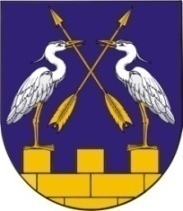 МО АДМИНИСТРАЦИЙЖЕ«КОКШАЙСК СЕЛА АДМИНИСТРАЦИЙ»ПУНЧАЛЖЕМО АДМИНИСТРАЦИЙЖЕ«КОКШАЙСК СЕЛА АДМИНИСТРАЦИЙ»ПУНЧАЛЖЕМО АДМИНИСТРАЦИЙЖЕ«КОКШАЙСК СЕЛА АДМИНИСТРАЦИЙ»ПУНЧАЛЖЕАДМИНИСТРАЦИЯ МО  «КОКШАЙСКОЕ СЕЛЬСКОЕ ПОСЕЛЕНИЕ»ПОСТАНОВЛЕНИЕАДМИНИСТРАЦИЯ МО  «КОКШАЙСКОЕ СЕЛЬСКОЕ ПОСЕЛЕНИЕ»ПОСТАНОВЛЕНИЕАДМИНИСТРАЦИЯ МО  «КОКШАЙСКОЕ СЕЛЬСКОЕ ПОСЕЛЕНИЕ»ПОСТАНОВЛЕНИЕ